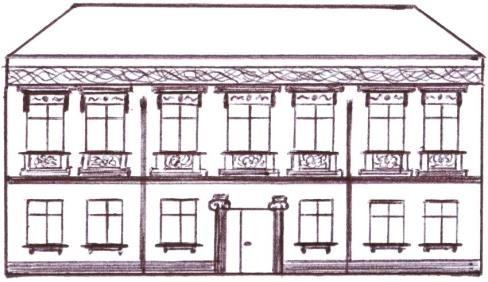 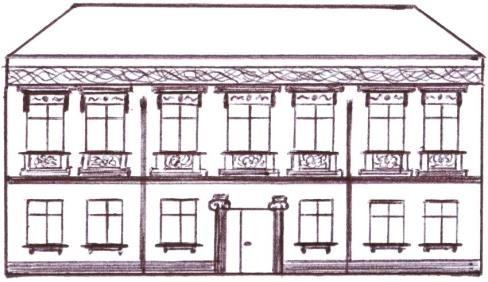    Vážení rodiče,                                          S ohledem na blížící se zápis žáků do 1. třídy zasíláme konkrétní informace. I.Termín zápisu : Zápis do 1. třídy základní školy se uskuteční v časovém rozmezí od 6.4. do 27.4.2021II.Věk dítěte : Zapsány budou děti narozené od 1.9.2014 do 31.8.2015 a děti s odkladem povinné školní docházky z loňského roku.K základnímu vzdělávání může být přijato dítě, které:a)dosáhne věku 6 let od 1.9. do 31.12. 2021 v případě, že je dítě duševně a tělesně vyspělé.( Zákonný zástupce doloží vyjádření PPP nebo SPC)b)dosáhne věku 6 let od 1.1. do 30.6.2022 v případě, že je dítě duševně a tělesně vyspělé.( Zákonný zástupce doloží vyjádření PPP nebo SPC a vyjádření dětského lékaře)III.Podání žádosti o přijetí : S ohledem na  epidemiologickou situaci bude zápis organizován bez přítomnosti dítěte, proběhne pouze formální část zápisu.Podání žádosti o přijetí k základnímu vzdělávání je možné učinit 1.datovou schránkou ( m48ujaw)
2.e-mailem na: zs.verovany@seznam.cz
3.poštou
4.Osobně je možné přihlášku doručit do kanceláře školy po předchozí telefonické domluvě
Po obdržení žádosti Vám telefonicky nebo e- mailem sdělíme registrační číslo Vaší žádostiIV.Formuláře: Zákonný zástupce předkládá 1. Žádost o přijetí k základnímu vzdělávání2. Zápisní list3. Rodný list a OP zákonného zástupce popř. jeho kopii v elektronickém podání
3. V případě, že budete žádat o odklad, budete potřebovat Žádost o odklad školní docházky.  Tyto dokumenty naleznete na webových stránkách školy v sekci Dokumenty školy a budou zde v zákonné lhůtě od 1.4 do   30.4.2021.V.Rozhodnutí o přijetí dítěte vydává ředitelka školy bezodkladně, nejpozději do 30 dnů od zahájení správního řízení. Na webových stránkách bude vyvěšen seznam registračních čísel přijatých dětí.Rozhodnutí má 1 originál, který se zakládá do spisu dítěte a je uložen na vedení školy. Pokud rodič požaduje tiskopis o přijetí, je mu vystaven stejnopis.Zákonný zástupce může podat odvolání proti rozhodnutí ředitele školy ve lhůtě 15 dnů, která běží od následujícího dne po doručení.VI. Odklad školní docházky: Žádost o odklad školní docházky se podává v době zápisu. Zákonný zástupce spolu se Žádostí o odklad školní docházky doloží také posouzení příslušné Pedagogicko-psychologické poradně a vyjádření dětského lékaře. Oba tyto doklady musí pak nejpozději do 31. 05. 2021 odevzdat do kanceláře školy. Rozhodnutí o udělení odkladu povinné školní docházky vydává ředitelka školy bezodkladně, nebo po doložení všech potřebných dokumentů, nejpozději do 30 dnů od zahájení správního řízení. Děkujeme za pozornost a těšíme se na spolupráci v novém školním roce 2021/2022 Mgr. Jana Pospíšilová - ŘŠ                                       Ve Věrovanech 9.3.2021  